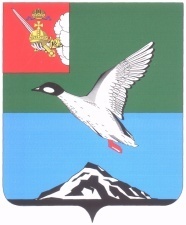 АДМИНИСТРАЦИЯ ЧЕРЕПОВЕЦКОГО МУНИЦИПАЛЬНОГО РАЙОНАП О С Т А Н О В Л Е Н И Еот 28.09.2021                                                                                                  № 1326г. ЧереповецОб итогах конкурсного отбора на предоставление субсидии юридическим лицам и индивидуальным предпринимателям на приобретение специализированного автотранспорта для развития мобильной торговли в малонаселенных и (или) труднодоступных населенных пунктах  Череповецкого муниципального района в 2021 годуВ соответствии с п. 1 статьи 78 Бюджетного кодекса Российской Федерации, постановлением Правительства Российской Федерации 
от 06.09.2016 № 887 «Об общих требованиях к нормативным правовым актам, муниципальным правовым актам, регулирующим предоставление субсидий юридическим лицам (за исключением субсидий государственным (муниципальным) учреждениям), индивидуальным предпринимателям, а также физическим лицам – производителям товаров, работ, услуг», постановлением  Правительства Вологодской области от 24.12.2019 № 1300 «О государственной программе «Экономическое развитие Вологодской области на 2021-2025 годы» (с последующими изменениями), постановлением администрации Череповецкого муниципального района 
от 05.08.2019 № 1161 «Об утверждении Правил предоставления и расходования субсидий на приобретение специализированного автотранспорта для развития мобильной торговли в малонаселенных и (или) труднодоступных населенных пунктах Череповецкого муниципального района» (далее -Правила)ПОСТАНОВЛЯЮ:1. Признать отбор юридических лиц и индивидуальных предпринимателей, претендующих на получение субсидии на приобретение специализированного автотранспорта для развития мобильной торговли в малонаселенных и (или) труднодоступных населенных пунктах Череповецкого муниципального района состоявшимся.2. Утвердить рейтинг конкурсных заявок юридических лиц и индивидуальных предпринимателей, претендующих на получение субсидии на приобретение специализированного автотранспорта для развития мобильной торговли в малонаселенных и (или) труднодоступных населенных пунктах Череповецкого муниципального района с присвоением итогового балла:ООО ПТК «Росы» - 40 баллов.Индивидуальный предприниматель Демичева Нина Михайловна – 
34 балла.Индивидуальный предприниматель Головин Александр Сергеевич – 
34 балла. Индивидуальный предприниматель Григорьева Надежда Юрьевна - 
33 балла.Индивидуальный предприниматель Гришин Дмитрий Анатольевич – 
19 баллов. 3. Признать победителем конкурсного отбора на получение субсидии на приобретение специализированного автотранспорта для развития мобильной торговли в малонаселенных и (или) труднодоступных населенных пунктах Череповецкого муниципального района ООО ПТК «Росы», с итоговым баллом – 40 баллов (порядковый номер – 5).4. Отделу стратегического планирования администрации Череповецкого муниципального района уведомить ООО ПТК «Росы» об итогах конкурсного отбора на право получения субсидии на приобретение специализированного автотранспорта не позднее 2 рабочих дней, следующих за днем подписания постановления.5. Заключить соглашение с ООО ПТК «Росы» о предоставлении из бюджета района субсидии на возмещение части затрат в связи с приобретением специализированного автотранспорта (автолавки) для развития мобильной торговли в малонаселенных и (или) труднодоступных пунктах Череповецкого муниципального района, предусматривающего обязательства по достижению показателей результативности предоставления субсидии - сохранение в собственности (при приобретении специализированного автотранспорта (автолавки) по договору лизинга – во временном владении  и пользовании), специализированного автотранспорта (автолавок), в возмещение части затрат на приобретение которого предоставлена субсидия, в течение трех лет со дня получения субсидии, а также осуществление  организацией или ИП в течение не менее 3 лет со дня получения субсидии деятельности по организации выездной торговли по графику (не реже 1 раза в неделю) и маршруту, согласованным с администрацией района.6. Победителю отбора ООО ТПК «Росы» предоставить в администрацию Череповецкого муниципального района копии документов   и письменные обязательства хозяйствующего  субъекта, согласно пункта 4.20 Правил; отчет об использовании субсидии в письменном формате, согласно пункта 5.1 Правил.  7. Финансирование осуществляется на основании подпрограммы «Содействие развитию торговли в Череповецком муниципальном районе на 2020-2025 годы» Муниципальной программы «Содействие развитию предпринимательства, туризма, инвестиций и торговли в Череповецком муниципальном районе на 2020-2025 годы».8. Настоящее постановление опубликовать в газете «Сельская новь» и разместить на официальном сайте Череповецкого муниципального района в информационно-телекоммуникационной сети «Интернет». Руководитель администрации района                                            А.С. Сергушев